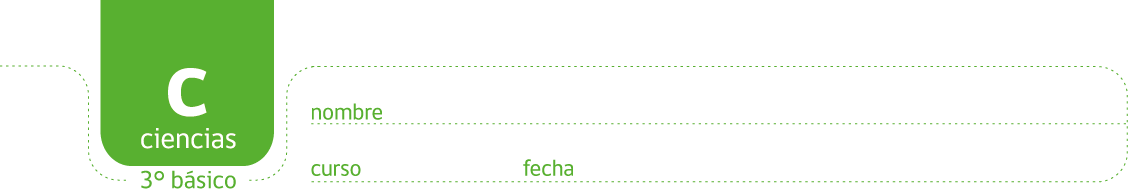 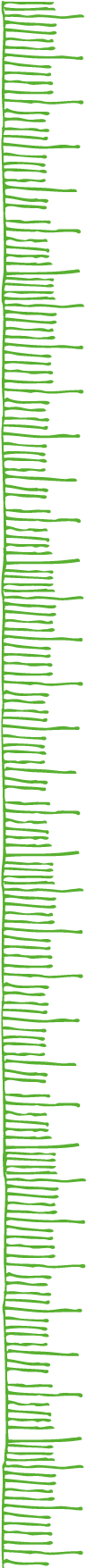 ACTIVIDAD: ¡EXPERIMENTEMOS CON EL SONIDO!¿Cómo viaja el sonido hasta nuestros oídos?Para contestar esta pregunta realizarán un entretenido experimento científico donde solo se necesitará un globo. Trabajen en pareja y sigan las instrucciones que se detallan. Instrucciones: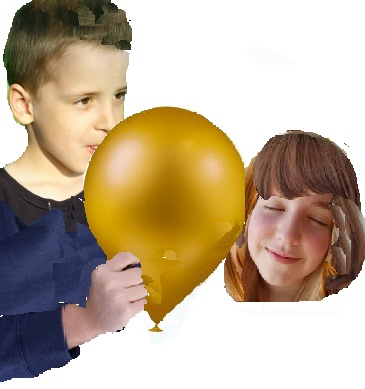 Inflen bien el globo y amárrenlo con un nudo para que no se escape el aire (vean la foto).Uno de ustedes debe poner su oído pegado al globo. El otro compañero coloca los labios en el globo y habla.Repitan el experimento cambiando de lugar para que los dos puedan escuchar.Analicen y respondan:Cuando uno habla ¿qué siente el que tiene el oido al globo?¿Por qué creen que sucede esto?Elaborado por: Carmen Salazar